Dossier de validation de la VAEP – LIVRET 2Le livret 2 est à transmettre, pour le Vendredi 19 avril 2024 dernier délai, en 3 exemplaires à l’adresse suivante : Académie de GuyaneDivision des examens et concours – DEC 1Bureau de l’enseignement général et des diplômes supérieurs - CAPPEISite Cépérou – Place Léopold HEDER – BP 601197306 CAYENNE CedexAinsi qu’une version numérique strictement identique sur clé USB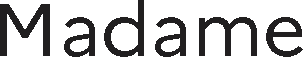 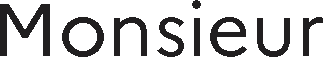          Nom : ………………………………………………….     Prénom : …………………………………………………….         Année scolaire d’obtention de la recevabilité de la demande (cocher la case correspondante à votre situation) :2021/20222022/20232023/2024 	IDENTIFICATION DU CANDIDAT	 Madame                Monsieur                                 Nom : ……………………………………………………………………………………………………………………….Nom d’usage : ……………………………………………………………………………………………………………..Prénom(s) : …………………………………………………………………………………………………………………Date et lieu de naissance (département ou pays) : …………………………………………………………………….Le - - / - - / - - - -   à …………………………………………………………………………………………………………Nationalité : ………………………………………………………………………………………………………………….Adresse (n°, rue, avenue, etc.) : …………………………………………………………………………………………..Code postal : ….................... Ville : ………………………………………………………………………………………. domicile : ……….……………………………..  portable : …………………………………………………………..Mél : ……………………………………………………………………………………………………………………………VOTRE SITUATION ACTUELLE :Administration : ………………………………………………………………………………………………………………..Corps d’appartenance : ………………………………………………………………………………………………………Grade : …………………………………………………………………………………………………………………………Discipline (pour les professeurs du 2nd degré) :……………………………………………………………………………Poste occupé au 01/09/2023 : ………………………………………………………………………………………………Ancienneté générale de service au 01/09/2023 :  - -  années  - -  mois  - -  jours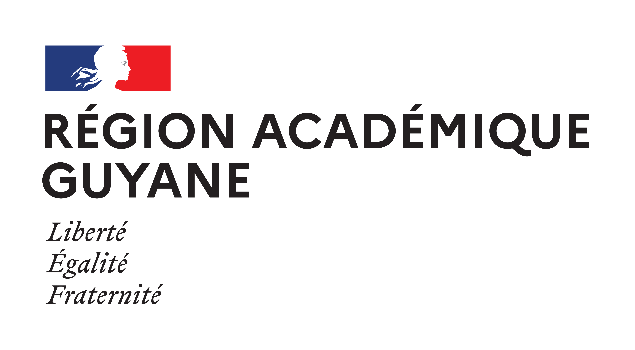 	MODE D’EMPLOI	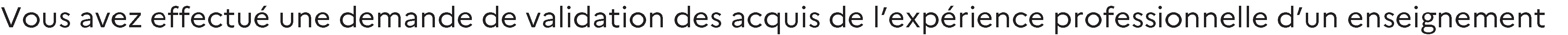 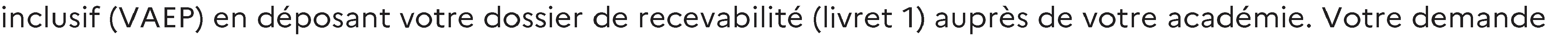 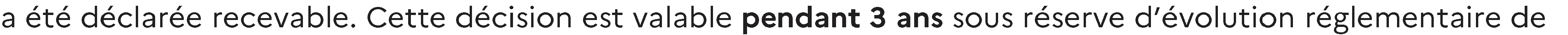 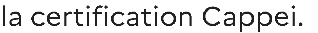 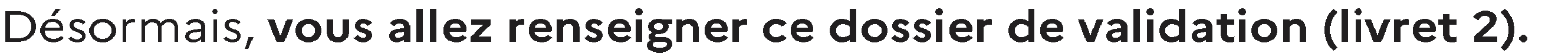 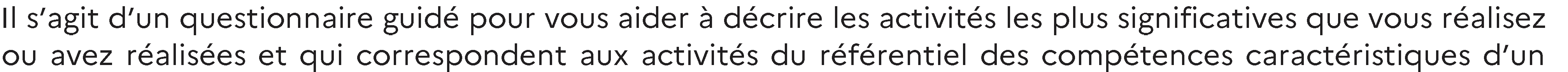 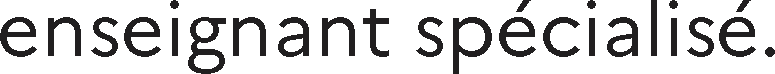 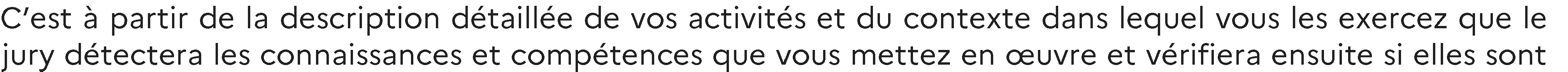 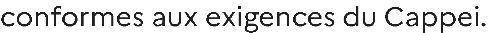 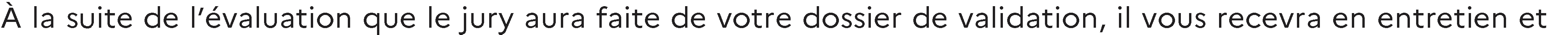 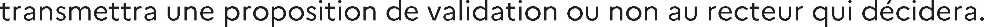 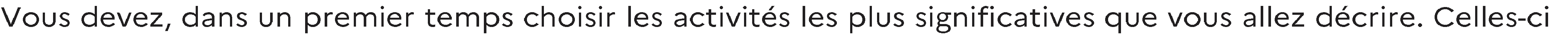 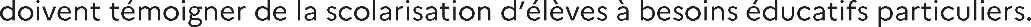 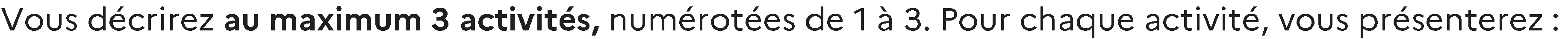 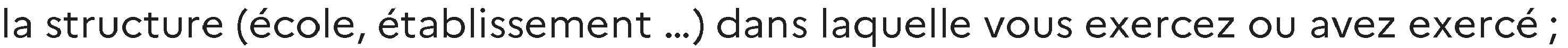 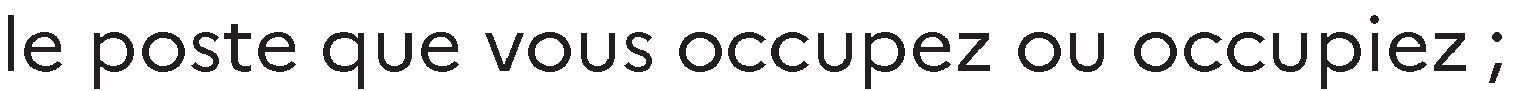 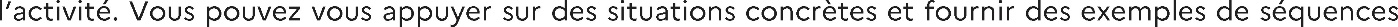 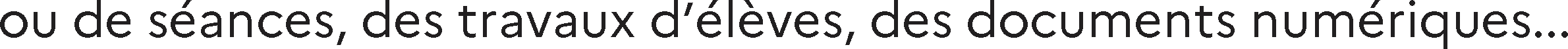 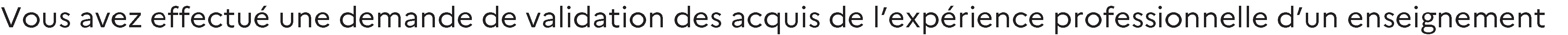 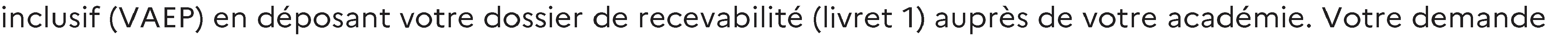 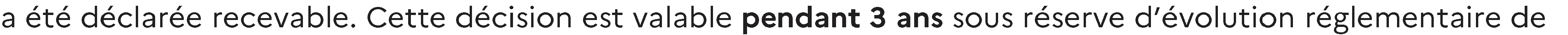 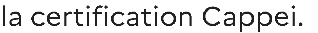 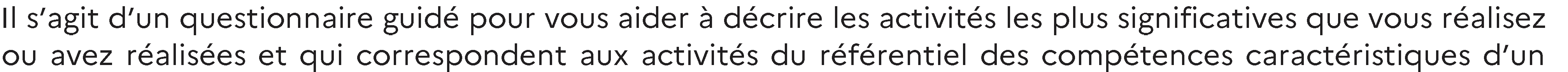 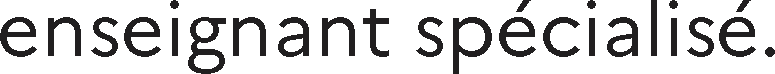 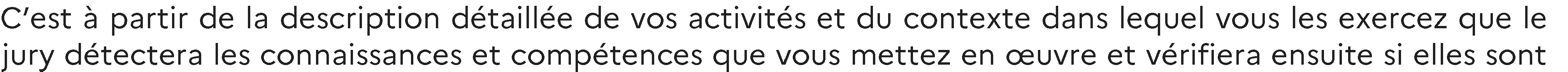 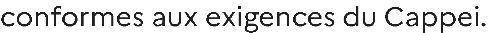 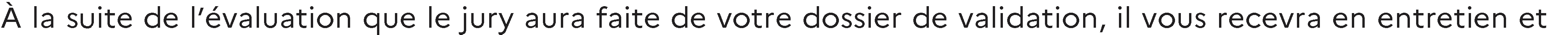 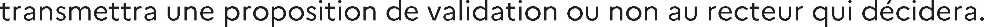 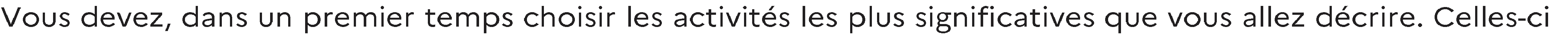 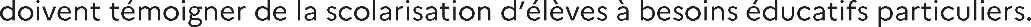 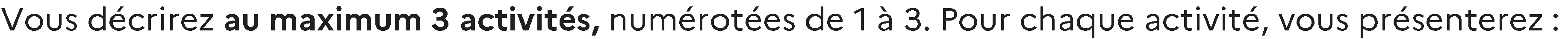 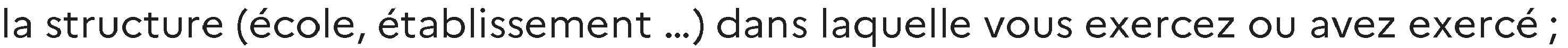 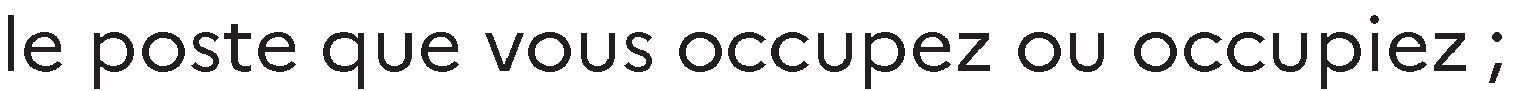 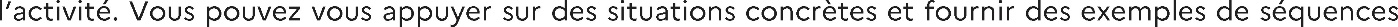 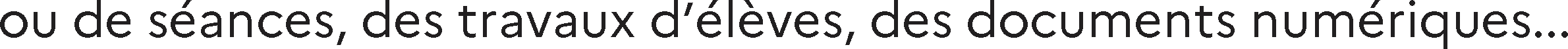  	VOTRE CV	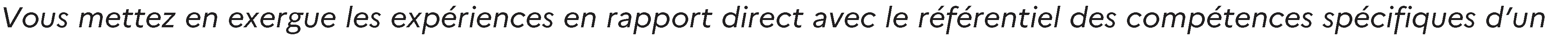 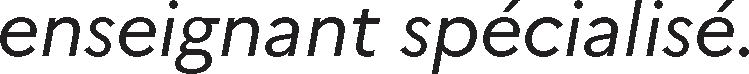 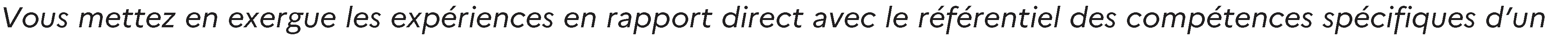 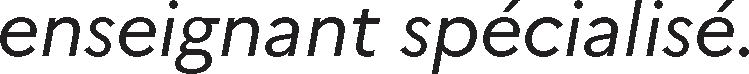 	INTRODUCTION	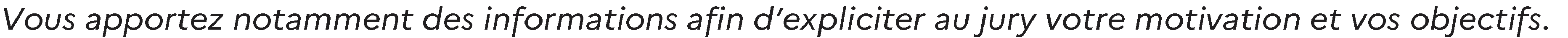 FICHE DESCRIPTIVE DE LA STRUCTURE       Présentez la structure de l’activité n°           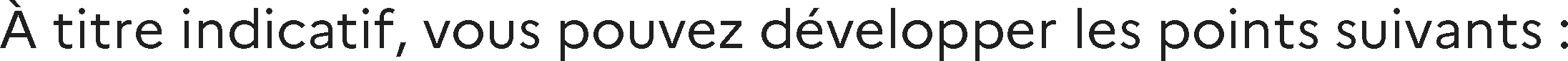 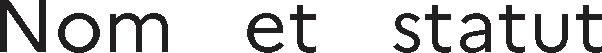 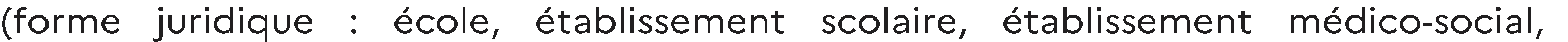 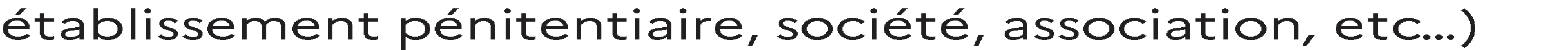 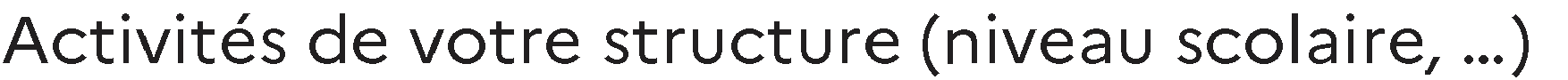 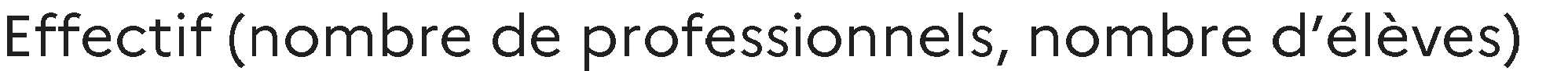 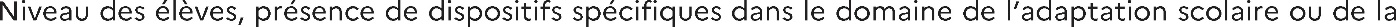 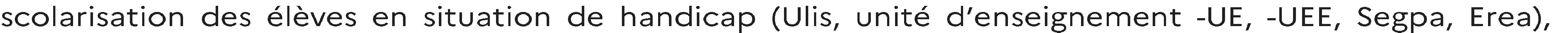 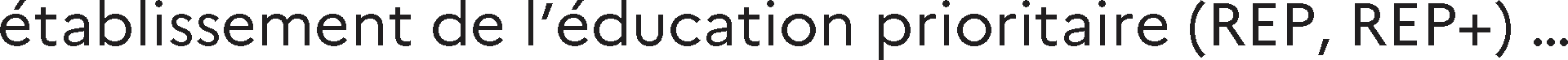 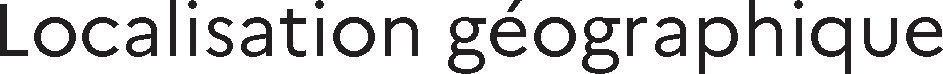 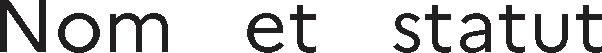 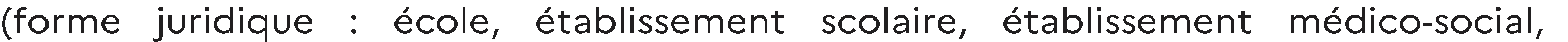 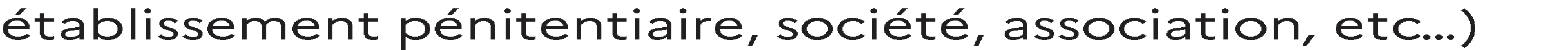 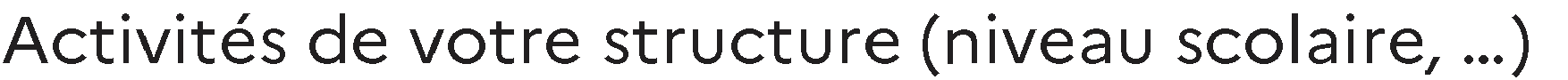 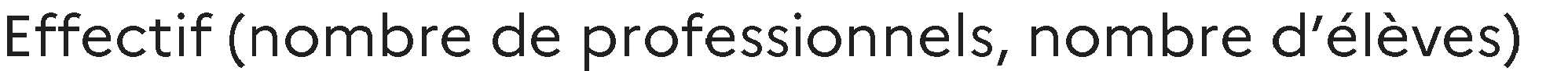 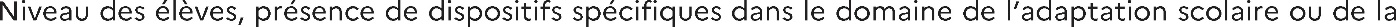 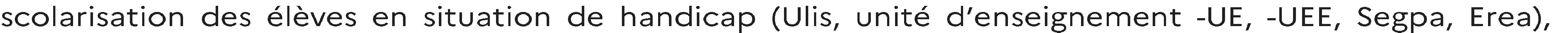 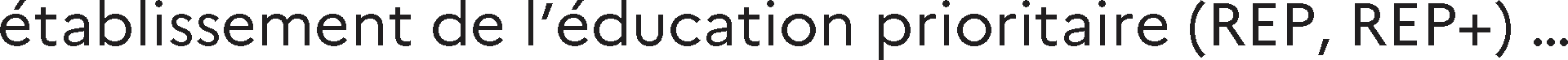 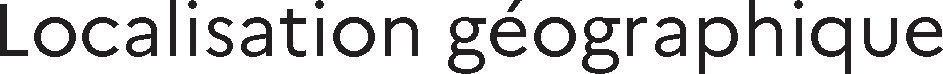 -----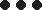 	FICHE DESCRIPTIVE DU POSTE OCCUPÉ	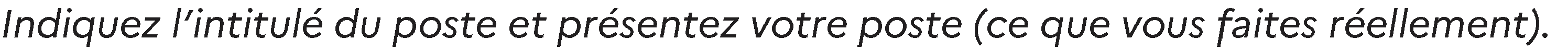 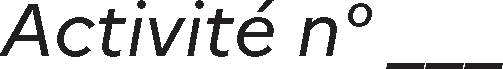 --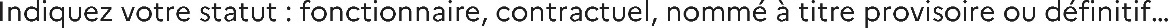 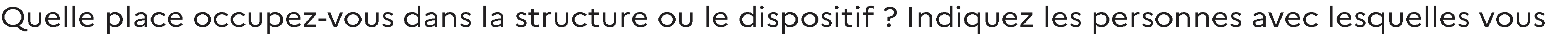 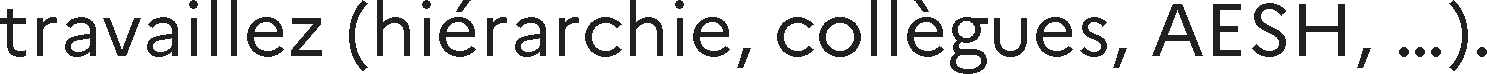 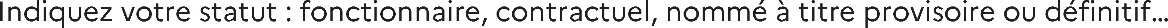 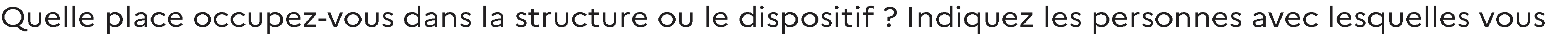 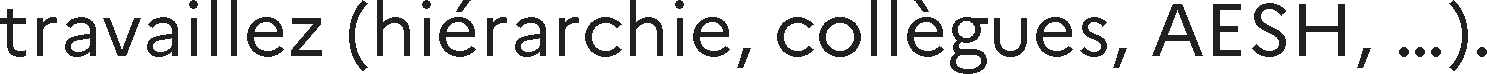 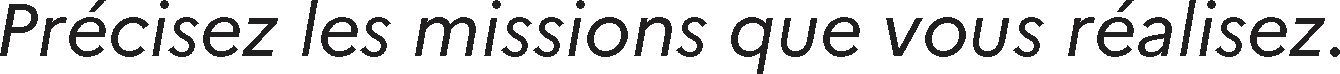 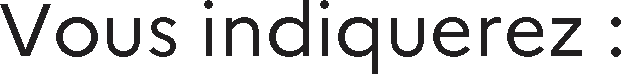 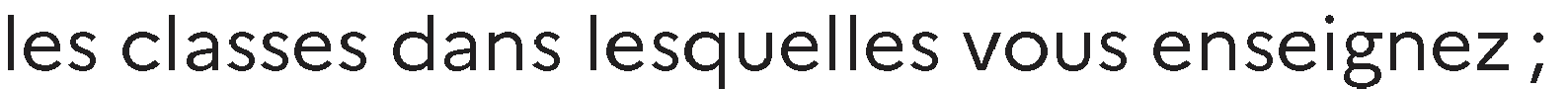 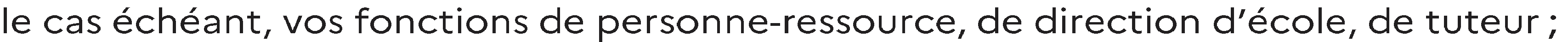 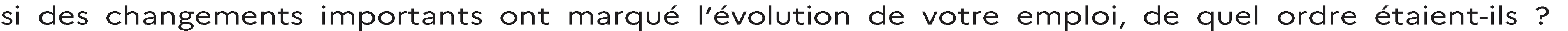 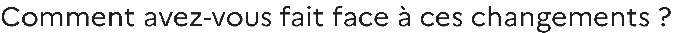 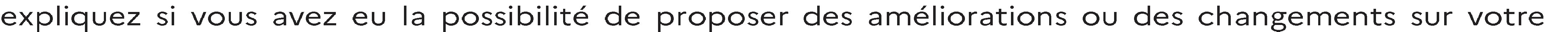 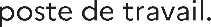 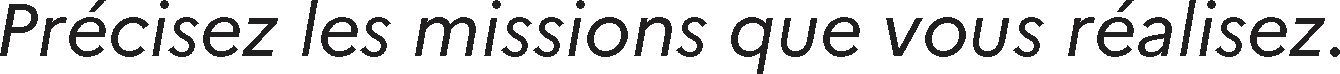 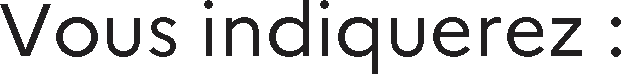 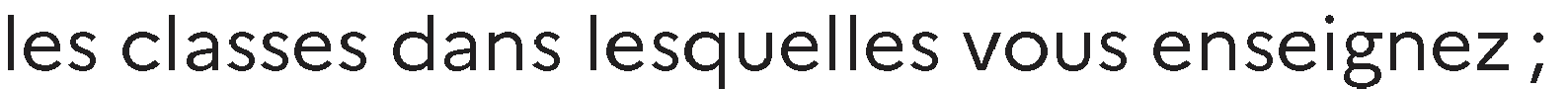 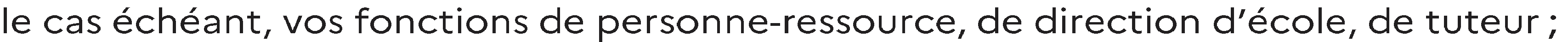 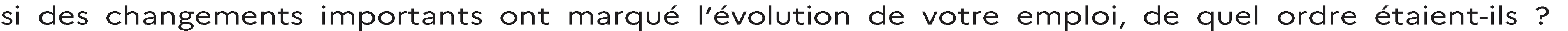 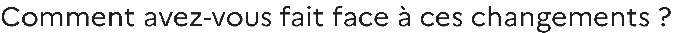 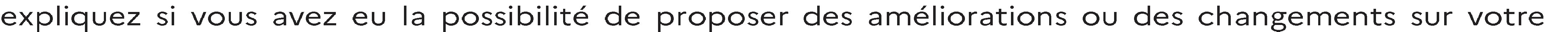 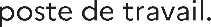 	FICHE DESCRIPTIVE DE L’ACTIVITÉ	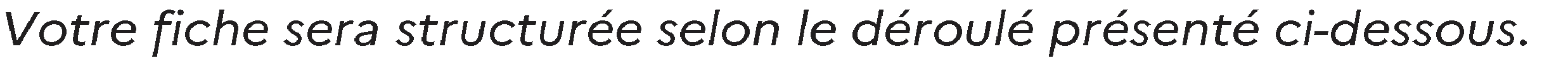 1.	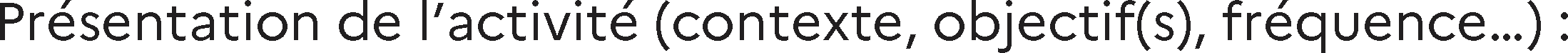 2.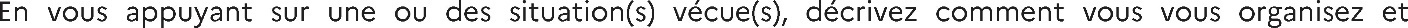 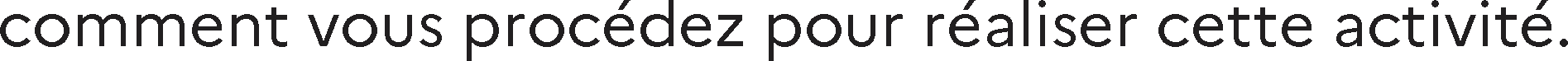 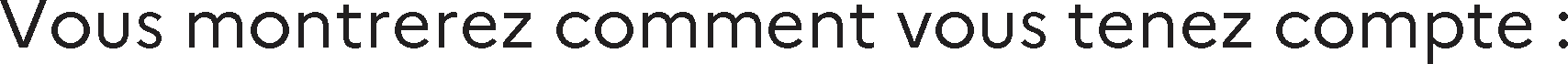 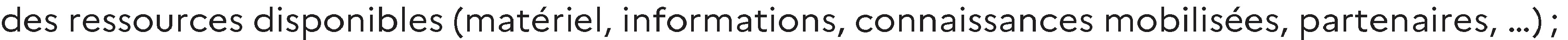 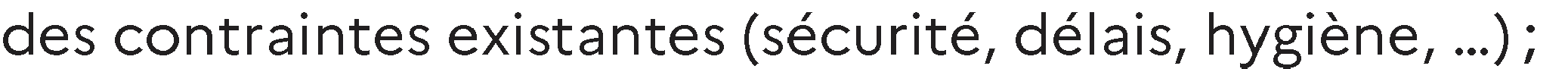 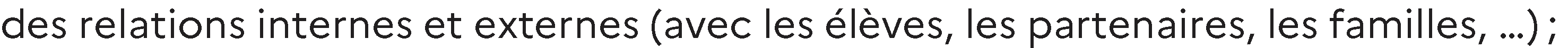 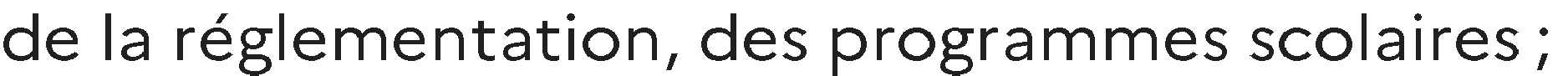 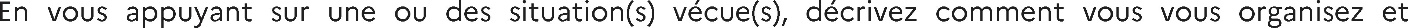 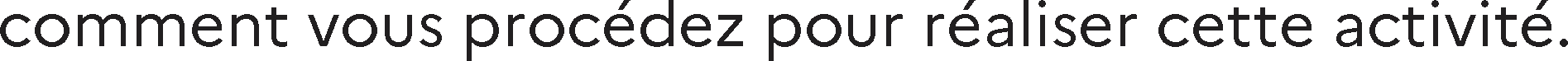 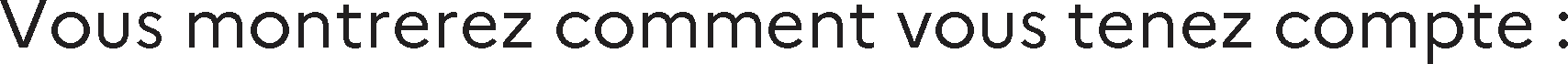 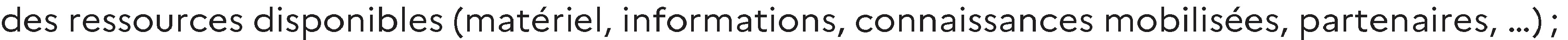 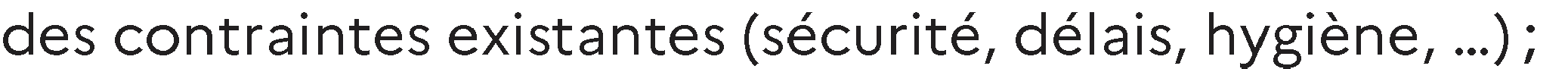 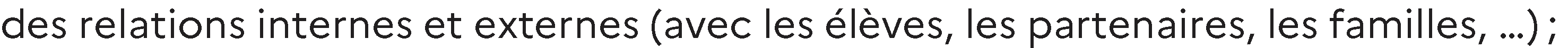 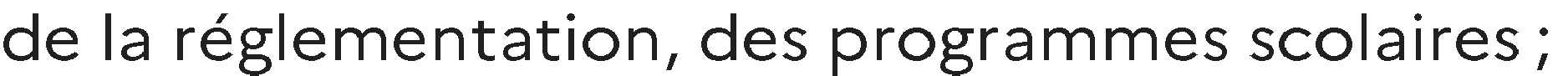 -----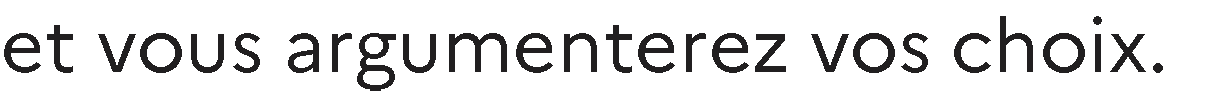 3.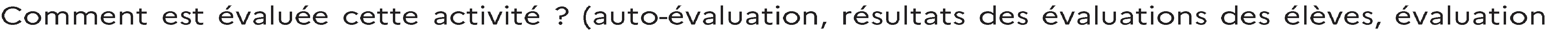 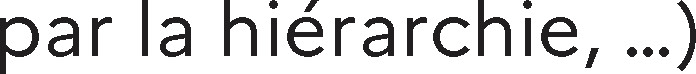 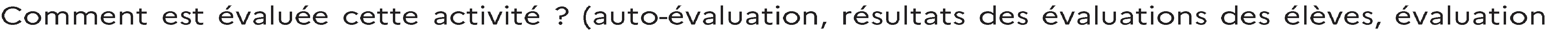 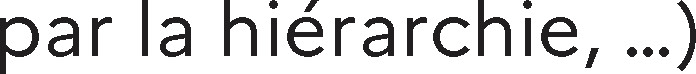 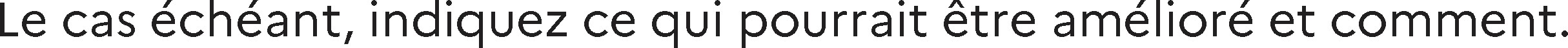 RÉCAPITULATIF DU CONTENU DU LIVRET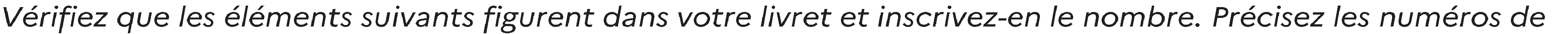 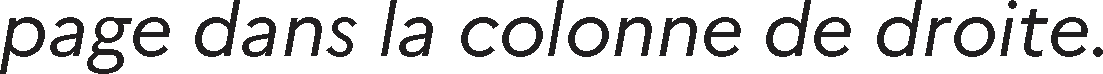 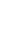 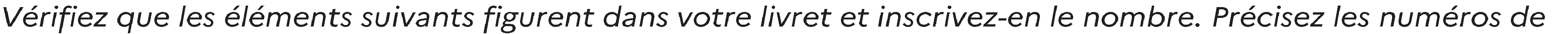 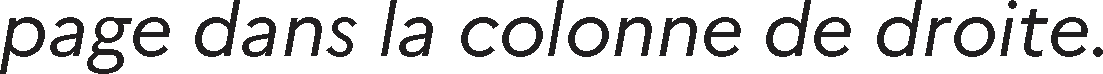 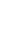 	DÉCLARATION SUR L’HONNEUR	         Je soussigné(e) …………………………………………………………………………………………………………         déclare sur l’honneur :             l’exactitude de toutes les informations figurant dans le présent dossier (livret 2) ;             avoir pris connaissance du règlement concernant les fausses déclarations *.            À                              , le _ _ / _ _ / _ _ _ _                        Signature obligatoire 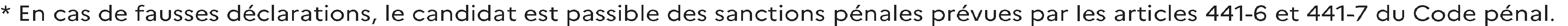 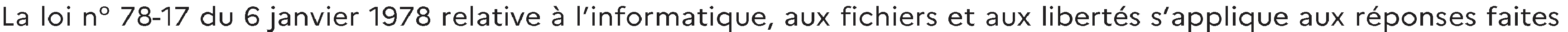 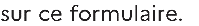 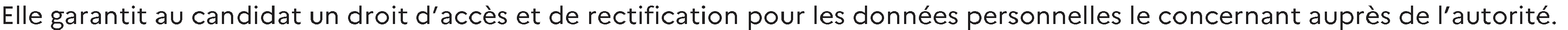 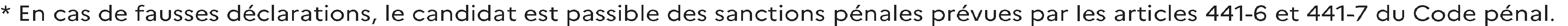 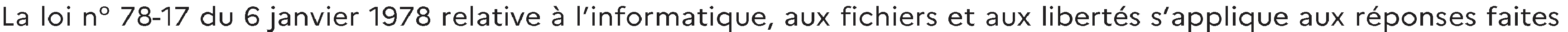 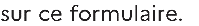 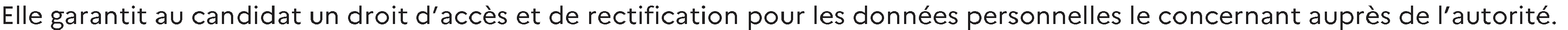              Nombre total de pages de cette rubrique : ………………..             (y compris cette page de garde)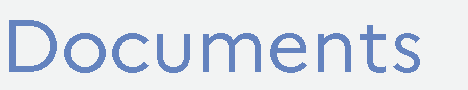 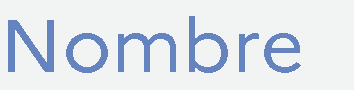 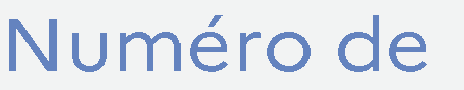 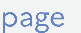 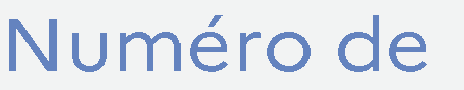 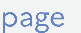 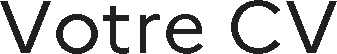 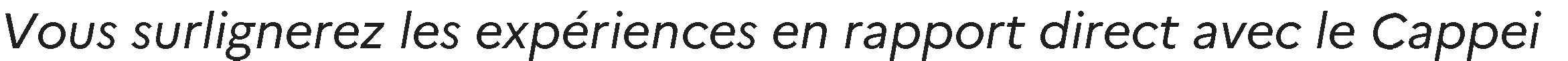 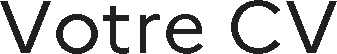 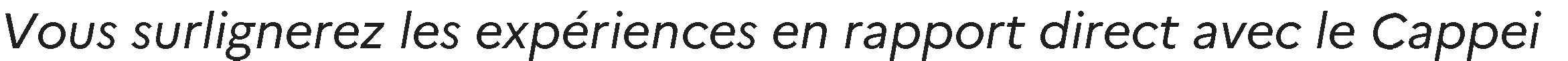 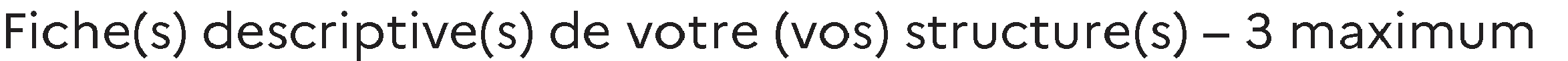 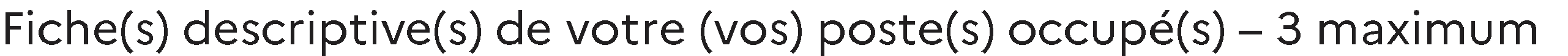 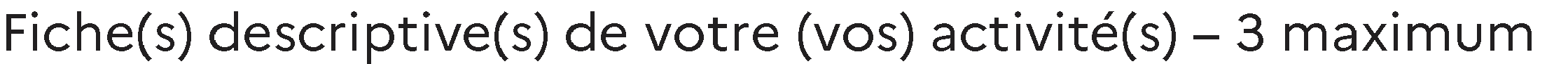 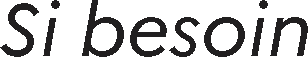 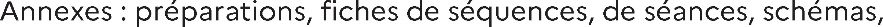 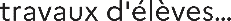 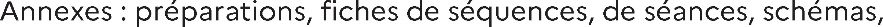 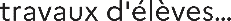 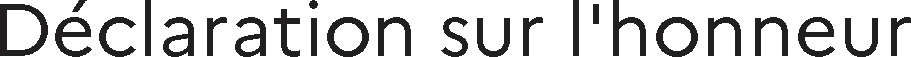 